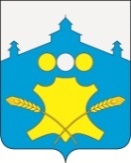 АдминистрацияБольшемурашкинского муниципального районаНижегородской областиПОСТАНОВЛЕНИЕ28.04.2017 г.                                                                                                      №  209Об окончании отопительного сезона      Администрация  Большемурашкинского муниципального района   п о с т а н о в- л я е т :Отопительный период на территории Большемурашкинского муниципальногорайона закончить не ранее дня, следующего за днем окончания 5-дневного периода, в течение которого соответственно среднесуточная температура наружного воздуха выше 8 градусов Цельсия.При снижении среднесуточных температур наружного воздуха  + 8 ° С и ниже или метеорологическом прогнозе  о резком понижении температуры наружного воздуха обеспечить отопление детских дошкольных, школьных и медицинских учреждений. Рекомендовать жилищно-коммунальным предприятиям, главам сельских и поселковой администраций, руководителям предприятий, организаций принять меры к выполнению данного постановления.Контроль за выполнением настоящего постановления возложить на заместителя главы администрации Большемурашкиского муниципального района Д.А.Макарова.Глава администрации района                                                     Н.А.Беляков